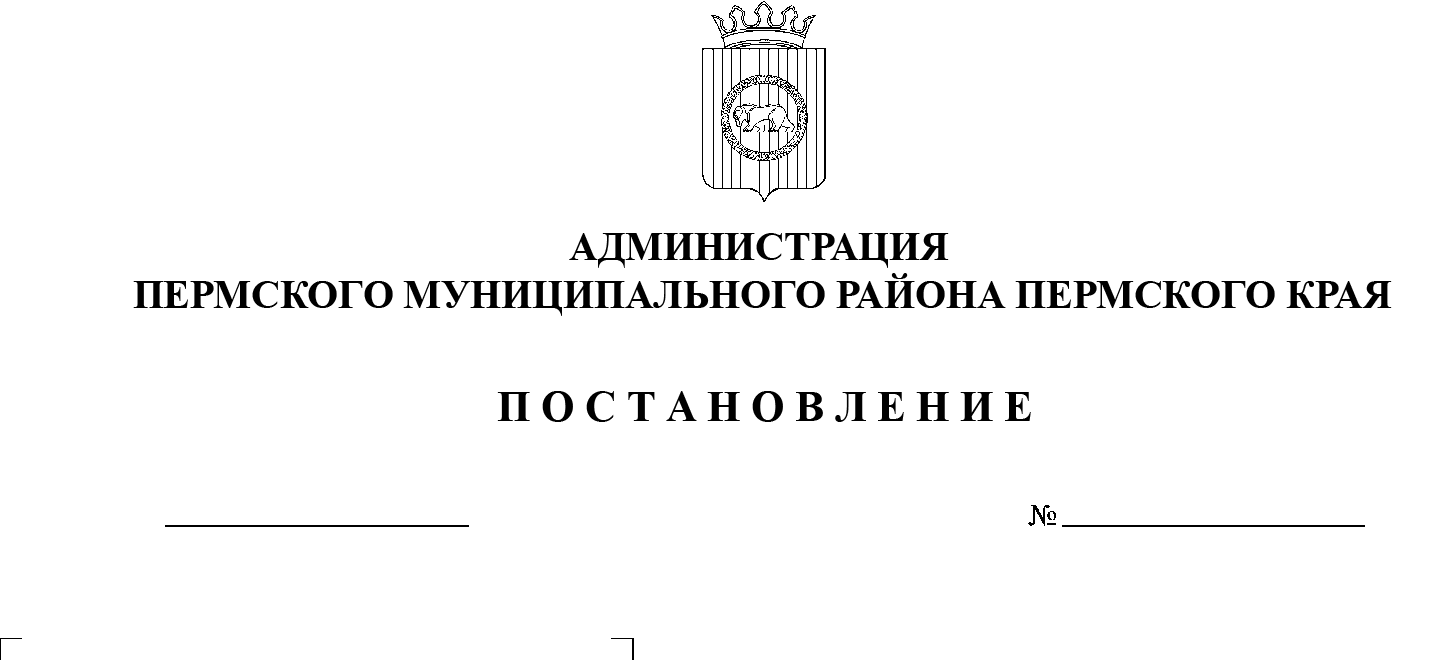 В соответствии с пунктом 6 части 2 статьи 47 Устава муниципального образования «Пермский муниципальный район», на основании заключенного соглашения о реализации регионального проекта «Социальная активность» (Пермский край) на территории Пермского муниципального района Пермского края № 2021-Е80073-13администрация Пермского муниципального района ПОСТАНОВЛЯЕТ:1. Внести в постановление администрации Пермского муниципального района от 13 января 2021 г. № СЭД-2021-299-01-01-05.С-3 «Об утверждении дорожной карты поддержки и развития добровольчества (волонтерства) в Пермском муниципальном районе на 2021 год» следующие изменения:1.1. преамбулу изложить в следующей редакции:«В целях реализации Указа Президента Российской Федерации от 21.07.2020 № 474 «О национальных целях развития Российской Федерации на период до 2030 года», федерального проекта «Социальная активность», входящего в структуру национального проекта «Образование», утвержденного президиумом Совета при Президенте РФ по стратегическому развитию и национальным проектам (протокол от 24.12.2018 № 16), регионального проекта «Социальная активность» и достижения показателя, установленного соглашением о реализации регионального проекта «Социальная активность» (Пермский край) на территории Пермского муниципального района Пермского края № 2021-Е80073-13»;1.2. пункт 1 изложить в следующей редакции:«1. Утвердить прилагаемую дорожную карту поддержки и развития добровольчества (волонтерства) в Пермском муниципальном районе на 2021 год (региональный проект «Социальная активность»).»;1.3. дорожную карту поддержки и развития добровольчества (волонтерства) в Пермском муниципальном районе на 2021 год изложить в новой редакции согласно приложению 1 к настоящему постановлению;1.4. приложение 1 к Положению о межведомственном совете по поддержке и развитию добровольчества в Пермском муниципальном районе изложить в новой редакции согласно приложению 2 к настоящему постановлению;1.5. приложение к Положению о межведомственной комиссии по поддержке и развитию добровольчества в Пермском муниципальном районе изложить в новой редакции согласно приложению 3 к настоящему постановлению.2. Настоящее постановление разместить на официальном сайте Пермского муниципального района www.permraion.ru.3. Настоящее постановление вступает в силу с момента подписания.Глава муниципального района                                       	              В.Ю. ЦветовПриложение 1 к постановлению администрации   Пермского муниципального районаОт 25.08.2021 №  СЭД-2021-299-01-01-05.С-444ДОРОЖНАЯ КАРТАподдержки и развития добровольчества (волонтерства) в Пермском муниципальном районе на 2021 год (региональный проект «Социальная активность»)Используемые в дорожной карте сокращения:Управление образования ПМР – Управление образования Пермского муниципального района Управление культуры ПМР – Управление по делам культуры администрации Пермского муниципального районаМКУ "Управление по МП и С" – Муниципальное казенное учреждение «Управление по молодежной политике и спорту Пермского муниципального района»Приложение 2 к постановлению администрации Пермского муниципального районаот 25.08.2021 № СЭД-2021-299-01-01-05.С-444          СОСТАВ межведомственного совета по поддержке и развитию добровольчества (волонтерства) в Пермском муниципальном районеПриложение 3 к постановлению администрации Пермского муниципального районаот 25.08.2021  № СЭД-2021-299-01-01-05.С-444             СОСТАВ межведомственной комиссии по реализации дорожной карты по поддержке и развитию добровольчества (волонтерства) в Пермском муниципальном районе№ п/пНаименование показателя, мероприятияДата проведенияОтветственный исполнительЦелевая аудиторияКоличественный показательДоля обучающихся, вовлеченных в деятельность общественных объединений на базе образовательных организаций общего образования, среднего профессионального и высшего образования, от числа обучающихся в муниципальном образованииДоля обучающихся, вовлеченных в деятельность общественных объединений на базе образовательных организаций общего образования, среднего профессионального и высшего образования, от числа обучающихся в муниципальном образованииДоля обучающихся, вовлеченных в деятельность общественных объединений на базе образовательных организаций общего образования, среднего профессионального и высшего образования, от числа обучающихся в муниципальном образованииДоля обучающихся, вовлеченных в деятельность общественных объединений на базе образовательных организаций общего образования, среднего профессионального и высшего образования, от числа обучающихся в муниципальном образованииДоля обучающихся, вовлеченных в деятельность общественных объединений на базе образовательных организаций общего образования, среднего профессионального и высшего образования, от числа обучающихся в муниципальном образованииДоля обучающихся, вовлеченных в деятельность общественных объединений на базе образовательных организаций общего образования, среднего профессионального и высшего образования, от числа обучающихся в муниципальном образовании1Деятельность волонтёрских отрядов на базе школ Пермского районаВ течение годаУправление образования ПМРОбучающиеся школ Пермского районане менее 247 человек2Вовлечение детей категории «группа риска СОП», СОП в волонтерское движениеВ течение годаУправление образования ПМРОбучающиеся школ Пермского района категорий  ГР, СОПне менее 145 человек3Награждение обучающихся, систематически осуществляющих волонтерскую деятельность, участвующих в добровольческих проектах на ежегодном районном мероприятии в апреле «Открытие года»АпрельУправление образования ПМРОбучающиеся школ Пермского района не менее 3 человек4Вовлечение детей в волонтерское движение через районные и краевые, всероссийские акции "День пожилого человека", День инвалида", День матери, Акция "Добрые дела вместе" и др.В течение годаУправление образования ПМРОбучающиеся школ Пермского районане менее 500 человекОбщая численность жителей Пермского муниципального района, вовлеченных центрами (сообществами, объединениями) поддержки добровольчества (волонтерства) на базе образовательных организаций, некоммерческих организаций, государственных и муниципальных учреждений, в добровольческую (волонтерскую) деятельностьОбщая численность жителей Пермского муниципального района, вовлеченных центрами (сообществами, объединениями) поддержки добровольчества (волонтерства) на базе образовательных организаций, некоммерческих организаций, государственных и муниципальных учреждений, в добровольческую (волонтерскую) деятельностьОбщая численность жителей Пермского муниципального района, вовлеченных центрами (сообществами, объединениями) поддержки добровольчества (волонтерства) на базе образовательных организаций, некоммерческих организаций, государственных и муниципальных учреждений, в добровольческую (волонтерскую) деятельностьОбщая численность жителей Пермского муниципального района, вовлеченных центрами (сообществами, объединениями) поддержки добровольчества (волонтерства) на базе образовательных организаций, некоммерческих организаций, государственных и муниципальных учреждений, в добровольческую (волонтерскую) деятельностьОбщая численность жителей Пермского муниципального района, вовлеченных центрами (сообществами, объединениями) поддержки добровольчества (волонтерства) на базе образовательных организаций, некоммерческих организаций, государственных и муниципальных учреждений, в добровольческую (волонтерскую) деятельностьОбщая численность жителей Пермского муниципального района, вовлеченных центрами (сообществами, объединениями) поддержки добровольчества (волонтерства) на базе образовательных организаций, некоммерческих организаций, государственных и муниципальных учреждений, в добровольческую (волонтерскую) деятельность5Деятельность ресурсного центра развития добровольчества Пермского муниципального района "Доброштаб "Твое время"В течение годаМКУ "Управление по МП и С"Жители Пермского муниципального района не менее 500 человек6Участие во Всероссийской форумной кампании (смены связанные с добровольчеством)В течение годаМКУ "Управление по МП и С"Жители Пермского муниципального района не менее 20 человек7Деятельность клуба "Мы вместе"В течение годаМКУ "Управление по МП и С"Жители Пермского муниципального района не менее 50 человек8Проведение добровольческих акций экологической направленности (посадка деревьев, зеленый марафон, проведение субботников)В течение годаМКУ "Управление по МП и С", Управление культуры ПМР, Управление образования ПМРЖители Пермского муниципального района не менее 1500 человек9Проведение добровольческих акций патриотической направленности (Блокадный хлеб, Свеча памяти, Голубь мира, Бессмертный полк, Георгиевская лента, триколор и т.д.)В течение годаМКУ "Управление по МП и С", Управление культуры ПМР, Управление образования ПМРЖители Пермского муниципального района не менее 1000 человек10Проведение добровольческих акций по ЗОЖ (День донора, День отказа от курения, Стоп ВИЧ/СПИД, Будь здоров и другие, Добро в село, Здоровье через поколение)В течение годаМКУ "Управление по МП и С", Управление культуры ПМР, Управление образования ПМРЖители Пермского муниципального района не менее 3000 человек11Проведение акций социальной направленности (Чистые окна, десант помощи  и т.д.)В течение годаМКУ "Управление по МП и С", Управление культуры ПМР, Управление образования ПМРЖители Пермского муниципального района не менее 300 человек12Школа (слет) волонтеров Пермского района В течение годаМКУ "Управление по МП и С"Молодежь от 14 до 30 лет, в том числе серебряные волонтеры не менее 100 человек13Организация площадок "Диалог на равных" (в том числе о добровольчестве и волонтерстве)В течение годаМКУ "Управление по МП и С"Жители Пермского муниципального района не менее 100 человек14Акция "Волонтеры переписи"В течение годаМКУ "Управление по МП и С", Управление культуры ПМР, Управление образования ПМРЖители Пермского муниципального района не менее 100 человек15Акция "Автобус добра"Февраль 2021 года МКУ "Управление по МП и С"Жители Пермского муниципального района не менее 100 человек16Всероссийский день заботы о памятниках культуры и истории Апрель 2021 года МКУ "Управление по МП и С"Жители Пермского муниципального района не менее 100 человек17Всероссийская акция "Волонтеры культуры"Апрель 2021 года МКУ "Управление по МП и С", Управление культуры ПМРЖители Пермского муниципального района не менее 50 человек18Принять участие во Всероссийском конкурсе «Добро не уходит на каникулы»Июнь-август 2021 года Управление образования ПМРУчащиеся общеобразовательных школ не менее 100 человек19Участие в инициативе "Волонтеры Прикамья"Октябрь-ноябрь 2021 года МКУ "Управление по МП и С", Управление культуры ПМР, Управление образования ПМРЖители Пермского муниципального района не менее 20 человек20Участие в международном форуме добровольцев г. ПермиНоябрь 2021 года МКУ "Управление по МП и С", Управление культуры ПМР, Управление образования ПМРЖители Пермского муниципального района не менее 20 человек21Участие в международном форуме добровольцев Ноябрь 2021 года МКУ "Управление по МП и С", Управление культуры ПМР, Управление образования ПМРЖители Пермского муниципального района не менее 5 человек подали заявку22Акция «Добрые уроки» приуроченная к Международному дню добровольцевДекабрь 2021 года Управление образования ПМРУчащиеся общеобразовательных школ не менее 3000 человек23Премия "Твое время - время быть волонтером"Декабрь 2021 года МКУ "Управление по МП и С"Молодежь от 14 до 30 лет, в том числе серебряные волонтеры не менее 50 человекДоля молодежи муниципального образования, задействованной в мероприятиях по вовлечению в творческую деятельность, от числа молодежи в муниципальном образовании Доля молодежи муниципального образования, задействованной в мероприятиях по вовлечению в творческую деятельность, от числа молодежи в муниципальном образовании Доля молодежи муниципального образования, задействованной в мероприятиях по вовлечению в творческую деятельность, от числа молодежи в муниципальном образовании Доля молодежи муниципального образования, задействованной в мероприятиях по вовлечению в творческую деятельность, от числа молодежи в муниципальном образовании Доля молодежи муниципального образования, задействованной в мероприятиях по вовлечению в творческую деятельность, от числа молодежи в муниципальном образовании Доля молодежи муниципального образования, задействованной в мероприятиях по вовлечению в творческую деятельность, от числа молодежи в муниципальном образовании 24Развитие проектного творчества в рамках детальность проектного офиса "Твое время" (цикл мероприятий: проведение Акселератора проектов, конвейера проектов, школа социального проектирования)В течение годаМКУ "Управление по МП и С"Молодежь от 14 до 30 лет не менее 400 человек25Патриотические акции (Вальс Победы, Фронтовые бригады, песни Победы, литература Победы и др.)В течение года МКУ "Управление по МП и С"Молодежь от 14 до 30 лет не менее  1500 человек26Диалоги на равных с деятелями культуры В течение годаМКУ "Управление по МП и С"Молодежь от 14 до 30 лет не менее 60 человек27Деятельность семейных клубов Пермского муниципального района (организация и проведение мероприятий творческих мероприятий)В течение годаМКУ "Управление по МП и С", Управление культуры ПМР, Управление образования ПМРМолодежь от 14 до 30 лет не менее 500 человек28Деятельность волонтерских сообществ (организация и проведение мероприятий творческих мероприятий)В течение годаМКУ "Управление по МП и С", Управление культуры ПМР, Управление образования ПМРМолодежь от 14 до 30 лет не менее 500 человек29Конкурс социальных и культурны инициатив ПАО "Лукойл"В течение годаМКУ "Управление по МП и С"Молодежь от 14 до 30 лет не менее 4030Конкурс социальных и культурных проектов Пермского муниципального района "Твое время"В течение годаМКУ "Управление по МП и С"Молодежь от 14 до 30 лет не менее 5031Конкурс для физических лиц ФАДМ "Росмолодежь"В течение годаМКУ "Управление по МП и С"Молодежь от 14 до 30 лет не менее 10 заявок32Проведение ежегодного конкурса социально-значимых проектов «Поколение твоего времени». Номинация «Твори добро»Январь-март Управление образования ПМРОбучающиеся школ Пермского муниципального района не менее 4533Деятельность молодежных активов (организация и проведение мероприятий творческих мероприятий)В течение годаМКУ "Управление по МП и С"Молодежь от 14 до 30 лет не менее 500 человек34Участие во Всероссийской форумной кампании, в том числе смены связанные с творчеством (Форум молодых деятелей искусства и культуры "Таврида", Фестиваль творческих сообществ "Таврида АРТ" и др.)В течение годаМКУ "Управление по МП и С", Управление культуры ПМР, Управление образования ПМРМолодежь от 14 до 30 лет не менее 10 заявок35Участие в международных, всероссийских и краевых фестивалях и конкурсах творческой направленности" без конкретизации названий конкурсов.В течение года Управление культуры ПМРМолодежь от 14 до 30 лет не менее 100 человек36Работа молодежных творческих коллективов и клубных формирований В течение года Управление культуры ПМРМолодежь от 14 до 30 лет не менее 600 человек37Молодежный образовательный форум "Твое время" (творческие мастер-классы)Октябрь 2021 года МКУ "Управление по МП и С"Молодежь от 14 до 30 лет не менее 100 человек38Ежегодная молодежная премия "Будущее начинается сегодня"Ноябрь 2021 годаМКУ "Управление по МП и С"Молодежь от 14 до 30 лет не менее 300 человекРазвитие инфраструктуры добровольчестваРазвитие инфраструктуры добровольчестваРазвитие инфраструктуры добровольчестваРазвитие инфраструктуры добровольчестваРазвитие инфраструктуры добровольчестваРазвитие инфраструктуры добровольчества39Участие во Всероссийском конкурсе "Доброволец России"В течение годаМКУ "Управление по МП и С", Управление культуры ПМР, Управление образования ПМРВолонтеры и волонтерские сообщества Пермского муниципального района Не менее 15 заявок40Участие во Всероссийском конкурсе "Молоды душой"В течение годаМКУ "Управление по МП и С", Управление культуры ПМР, Управление образования ПМРВолонтеры и волонтерские сообщества Пермского муниципального района Не менее 1 заявки41Создание отделений Ресурсного центра развития добровольчества Пермского муниципального района на базе МКУ "Управление по молодежной политике и спорту" на территориях сельских поселений В течение годаМКУ "Управление по МП и С", Управление культуры ПМР, Управление образования ПМРВолонтеры и волонтерские сообщества Пермского муниципального района Не менее 6-ти отделений42Создание единой методической "базы знаний" материалов в сфере добровольчества (социальных практик) В течение 2021 года МКУ "Управление по МП и С", Управление культуры ПМР, Управление образования ПМРВолонтеры и волонтерские сообщества Пермского муниципального района не менее 1 эл. базы43Проведение районного мониторинга В течение 2021 года МКУ "Управление по МП и С", Управление культуры ПМР, Управление образования ПМРВолонтеры и волонтерские сообщества Пермского муниципального района не менее 2-х раз в год44Обучение специалистов по работе с порталом Добро.руВ течение 2021 годаМКУ "Управление по МП и С"Волонтеры и волонтерские сообщества Пермского муниципального района не менее 50 человек45Работа с порталом Добро.ру (регистрация мероприятий, волонтеров и организаций)Январь - декабрь 2021 года МКУ "Управление по МП и С", Управление культуры ПМР, Управление образования ПМРВолонтеры и волонтерские сообщества Пермского муниципального района не менее 500 волонтеров, не менее 20 организаций (сообществ), не менее 15 мероприятий46Создание районного каталога лучших практик развития добровольчества (волонтерства) на территории Пермского муниципального районаНоябрь 2021 годаМКУ "Управление по МП и С", Управление культуры ПМР, Управление образования ПМРВолонтеры и волонтерские сообщества Пермского муниципального района не менее 1 каталогаРазвитие информационного поляРазвитие информационного поляРазвитие информационного поляРазвитие информационного поляРазвитие информационного поляРазвитие информационного поля47Работа  с порталом Добро.журнал (публикация новостей на портале)В течение года МКУ "Управление по МП и С", Управление культуры ПМР, Управление образования ПМРВолонтеры и волонтерские сообщества Пермского муниципального района не менее 500 публикаций48Работа  в социальных сетях учреждений и сообществ В течение года МКУ "Управление по МП и С", Управление культуры ПМР, Управление образования ПМРВолонтеры и волонтерские сообщества Пермского муниципального района не менее 500 публикаций49Работа по созданию позитивного видео и печатного контента В течение года МКУ "Управление по МП и С", Управление культуры ПМР, Управление образования ПМРВолонтеры и волонтерские сообщества Пермского муниципального района не менее 10 видеороликов, 12 статей50Внедрение брендбука "Доброволец Пермского муниципального района"В течение года МКУ "Управление по МП и С", Управление культуры ПМР, Управление образования ПМРВолонтеры и волонтерские сообщества Пермского муниципального района –Председатель:Норицин Алексей Александрович– и.о. заместителя главы администрации Пермского муниципального района по социальному развитию;Заместитель председателя:– заместитель начальника муниципального казенного учреждения «Управление по молодежной политике и спорту Пермского муниципального района»;Члены комиссии:Глумова Людмила АлексеевнаСоснина Наталья Александровна– начальник управления по делам культуры администрации Пермского муниципального района;– начальник управления образования администрации Пермского муниципального района;Секретарь – главный специалист муниципального казенного учреждения «Управление по молодежной политике и спорту Пермского муниципального района».Председатель:– заместитель начальника муниципального казенного учреждения «Управление по молодежной политике и спорту Пермского муниципального района»;Члены комиссии:Панькова Мария ГеннадьевнаМясников Александр МихайловичШабардина Анна ГеннадьевнаПопова Дарья СергеевнаЛомовская Евгения Викторовна– эксперт экспертно-методического отдела МКУ «Центр развития образования Пермского муниципального района»;– директор МАОУДО «ДЮЦ «Импульс»;– главный специалист управления по делам культуры администрации Пермского муниципального района;– культорганизатор МАУ КДЦ «Содружество», координатор волонтерского штаба помощи Лобановского сельского поселения (по согласованию);– методист по работе с молодежью АМУ «Центр информации, досуга и спорта «Сылва», директор Пермского краевого фонда развития Сылвенского сельского поселения «Лифт» (по согласованию);Секретарь: Подкидышева Вероника Владимировна– ведущий специалист муниципального казенного учреждения «Управление по молодежной политике и спорту Пермского муниципального района».